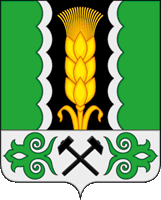 Российская ФедерацияРеспублики ХакасияАлтайского района      Администрация Аршановского сельсоветаПОСТАНОВЛЕНИЕ15.12.2020                                                                                                                   № 134с. АршановоО внесении изменений в Постановление Администрации Аршановского сельсовета от 18.03.2019 г. № 15 «Об утверждении положения о порядке осуществления контроля за соблюдением Федерального закона от 5 апреля 2013 г. № 44-ФЗ «О контрактной системе в сфере закупок товаров, работ, услуг для обеспечения государственных и муниципальных нужд»     На основании осуществления контроля за соблюдением Федерального закона от 5 апреля 2013 г. № 44-ФЗ «О контрактной системе в сфере закупок товаров, работ, услуг для обеспечения государственных и муниципальных нужд», Федеральным законом от 06.10.2003 г. № 131-ФЗ «Об общих принципах организации местного самоуправления в Российской Федерации», руководствуясь Уставом Администрации Аршановского сельсовета, администрация Аршановского сельсовета ПОСТАНОВЛЯЕТ:1. Изменить состав комиссии по контролю за соблюдением Федерального закона от 5 апреля 2013 г. № 44-ФЗ «О контрактной системе в сфере закупок товаров, работ, услуг для обеспечения государственных и муниципальных нужд» Администрации Аршановского сельсовета согласно приложению № 1.3. Настоящее постановление вступает в силу со дня его официального опубликования (обнародования). Глава Аршановского сельсовета	Л.Н. СыргашевПриложение № 1 к постановлению Администрации Аршановского сельсовета от 15.12.2020 № 134Состав комиссии по контролю за соблюдением Федерального закона от 5 апреля 2013 г. № 44-ФЗ «О контрактной системе в сфере закупок товаров, работ, услуг для обеспечения государственных и муниципальных нужд»Администрации Аршановского сельсоветаПредседатель комиссии:  Сыргашев Л.Н. – Глава Аршановского сельсоветаЗаместитель председателя комиссии: Мокина И.Г. – главный бухгалтер Аршановского сельсоветаЧлены комиссии: Нарылкова О.В. – специалист 1 категории Аршановского сельсовета; Саражакова Д.Р. – бухгалтер 1 категории Аршановского сельсовета